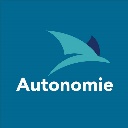 APPLICATION FORM							Ref No:Sessional/volunteer application onlyAll posts within Autonomie are subject to Enhanced AccessNI Check – disclosure information will be used in line with Autonomie’s Recruitment of Ex-Offenders Policy and Fair Employment practices.For Office Use: 	POSITION APPLIED FOR:  						Date Received:1.		PERSONAL DETAILS2.		QUALIFICATIONS 3.		MEMBERSHIP OF PROFESSIONAL BODIES4.  REASONS FOR APPLYING TO AUTONOMIE5. WHAT DAYS/TIMES/SESSIONS WOULD YOU BE AVAILABLE TO WORK?8. 	SPECIAL REQUIREMENTSPlease list below any special requirements or reasonable adjustments if you are disabled that you may have if you are called to interview.9.		VERIFICATION OF INFORMATIONSurname:Telephone number (Home):Forenames:Telephone number (Mobile):Postal Address:E-mail Address:Postcode:Level(e.g. Degree/GCSE)Subject/ name of courseGrade attainedName of professional bodyGrade Of Membership (Where appropriate)MondayTuesdayWednesdayThursdayFridaySaturdayAmPmEveningI declare that all information which I have provided is correct.  I understand that any false information given may result in a job offer being withdrawn or my employment terminated.Signature:                                                                                Date: